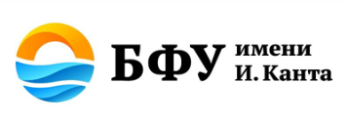 ЦЕНТР ИССЛЕДОВАНИЙ ИСТОРИЧЕСКОЙ ПАМЯТИИНСТИТУТА ГЕОПОЛИТИЧЕСКИХ И РЕГИОНАЛЬНЫХ ИССЛЕДОВАНИЙМеждународный круглый стол«Первый раздел Речи Посполитой: предпосылки, контексты, историческая оценка»21 сентября 2022 г., ауд. «Лекционный зал» (№ 204),НТП «Фабрика» БФУ им. И. Канта,
ул. Гайдара, 6, г. КалининградФорма проведения: смешанная (очная + онлайн-подключение иногородних участников).Ссылка для подключения:Время: 21 сент. 2022 12:00 Europe/Kaliningrad

Подключиться к конференции Zoom
https://us06web.zoom.us/j/87189283775?pwd=YURTczFtVGZsVlJ0TFMzcHVJaDEzZz09

Идентификатор конференции: 871 8928 3775
Код доступа: 767676БФУ им. И. Канта, ауд. «ЛЕКЦИОННЫЙ ЗАЛ» (ул. Гайдара, 6)12.00–16.30(время калининградское, разница между Москвой и Калининградом – +1.0 час)БФУ им. И. Канта, ауд. «ЛЕКЦИОННЫЙ ЗАЛ» (ул. Гайдара, 6)12.00–16.30(время калининградское, разница между Москвой и Калининградом – +1.0 час)Модераторы: А.П. Клемешев, доктор политических наук, президент БФУ им. И. Канта;Ю.В. Костяшов, доктор исторических наук, профессор высшей школы философии, истории и социальных наук БФУ им. И. Канта(регламент выступления с докладом – не более 15 минут)Модераторы: А.П. Клемешев, доктор политических наук, президент БФУ им. И. Канта;Ю.В. Костяшов, доктор исторических наук, профессор высшей школы философии, истории и социальных наук БФУ им. И. Канта(регламент выступления с докладом – не более 15 минут)12.00–12.10Приветственное слово Андрей Павлович Клемешев, доктор политических наук, профессор, научный руководитель Института геополитических и региональных исследований, президент БФУ им. И. КантаРоман Викторович Балашов, кандидат политических наук, заместитель полномочного представителя Президента РФ в СЗФО12.10–16.10Фёдор Александрович Гайда, доктор исторических наук, доцент кафедры истории России XIX века – начала XX века исторического факультета МГУ имени М.В. Ломоносова«Требования и права столь же древние, как и законные»: идейно-политическое обоснование разделов»ZOOM-подключениеЮрий Владимирович Костяшов, доктор исторических наук, профессор высшей школы философии, истории и социальных наук БФУ им. И. Канта«Фактор Восточной Пруссии в эпоху разделов Речи Посполитой»Олег Рудольфович Айрапетов, кандидат исторических наук, доцент кафедры международных организаций и проблем глобального управления факультета государственного управления МГУ им. М.В. Ломоносова«Год первого раздела Речи Посполитой во внешнеполитической истории России»ZOOM-подключениеАлексей Алексеевич Кривопалов, кандидат исторических наук, старший научный сотрудник, Центр постсоветских исследований, Национальный исследовательский институт мировой экономики и международных отношений имени Е.М. Примакова РАН«Военная мощь России во второй половине XVIII века и польская проблема»ZOOM-подключениеМаксим Михайлович Шевченко, кандидат исторических наук, доцент кафедры истории России XIX — начала XX вв. исторического факультета МГУ им. М.В. Ломоносова«А.В. Суворов и начало падения Польши»ZOOM-подключениеЮрий Аркадьевич Борисёнок, доктор исторических наук, доцент кафедры истории южных и западных славян исторического факультета МГУ им. М.В. Ломоносова«Разделы Речи Посполитой в современной польской историографии»ZOOM-подключениеБорис Владимирович Носов, доктор исторических наук, заведующий Отделом славянских народов Центральной Европы в Новое время Института славяноведения Российской академии наук«Разделы Польши и внешняя политика Екатерины II в оценке зарубежной историографии (страны Западной Европы и Северной Америки)»ZOOM-подключениеАлександр Дмитриевич Гронский, кандидат исторических наук, ведущий научный сотрудник Сектора Белоруссии, Молдавии и Украины Центра постсоветских исследований Национального исследовательского института мировой экономики и международных отношений им. Е.М. Примакова Российской академии наук«Разделы Польши в белорусской школьной учебной литературе»ZOOM-подключениеАльберт Алимович Адылов, главный специалист Центра исследований исторической памяти Института геополитических и региональных исследований БФУ им. И. Канта«Первый раздел Речи Посполитой в политике памяти Калининградской области (на материале проекта БФУ имени И. Канта «Дороги русского солдата»)»Александр Александрович Киселёв, кандидат исторических наук, доцент кафедры политологии УО «Белорусский государственный экономический университет»«Состав чиновников, служивших после первого раздела в нижних земских судах белорусских губерний»ZOOM-подключениеИерей Вадим Трусов, клирик Свято-Андреевской церкви (г. Калининград)«Святитель Георгий (Конисский), архиепископ Могилевский, — последний православный иерарх Речи Посполитой»Максим Евгеньевич Мегем, кандидат исторических наук. директор Центра исследований исторической памяти Института геополитических и региональных исследований БФУ им. И. Канта«Интеграция прошлого Литвы в официальную концепцию российской истории в первой половине XIX в.»Александр Юрьевич Полунов, доктор исторических наук, профессор кафедры межэтнических и межконфессиональных отношений факультета государственного управления МГУ имени М.В. Ломоносова«Религиозная, образовательная и языковая политика русских властей на землях бывшей Речи Посполитой. Вторая половина XIX - начало XX века»ZOOM-подключениеЛеонид Алексеевич Мальцев, доктор филологических наук, профессор Высшей школы филологии и кросс-культурной коммуникации БФУ им. И. Канта«Миф Барской конфедерации в польском романтизме»Кирилл Владимирович Шевченко, доктор исторических наук, профессор кафедры правовых дисциплин Филиала Российского государственного социального университета в Минске«Разделы Речи Посполитой и польский вопрос в XIX веке в чешской общественно-политической мысли»ZOOM-подключениеАндрей Александрович Тесля, кандидат философских наук, старший научный сотрудник, научный руководитель Центра исследований русской мысли Высшей школы философии, истории и социальных наук БФУ им. И. Канта, старший научный сотрудник Института истории СПбГУ«Польская тема» в публицистике Н.С. Лескова 1-й пол. 1860-х годов»16.10–16.30Обсуждение, подведение итогов 